需要做一个软件SERVER端应用测试透传软件，指定使用C＃，完成后原码交付，需有相关经验，CLIENT端为串口设备转WIFI（目前都是接电脑串口，模拟设备）以下为通讯方式与格式，仅需处理SERVER端即可，连线后即透传即可介面参考如下先选择该电脑介面卡列表 - >按开启服务器 - >列出局域网内所有设备绿框为单次传送客户端红框为连续传送至客户端绿框可选择要传给谁，也可全选需纪录已收到加总共几笔资料，清除钮可将计数清零寻找长期合作对象此功能仅为测试软硬件稳定度，可直接加QQ談3199429994@qq.com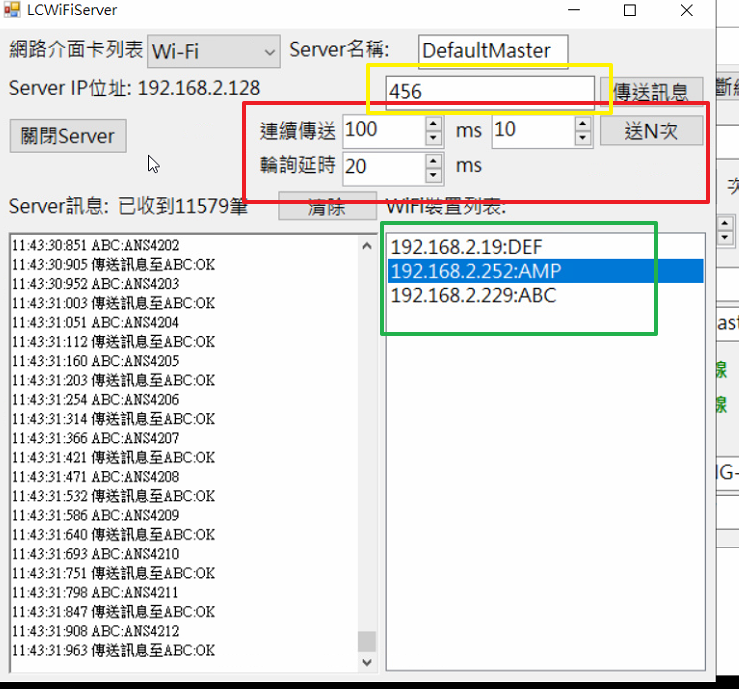 格式备注：多字节数据高位在前，低位在后。转接板通电后，开始连接WIFI。连接上WIFI，获取到IP地址后，先创建一个UDP链接，如果转换板的IP地址是aa.bb.cc.dd，子网掩码是255.255.ee.ff，则创建的UDP链接目的IP地址为广播地址aa.bb.gg.hh，端口号3456，其中，gg = cc & ee | ～ee，hh = dd & ff | ～ff。这个UDP链接用来接收广播数据的。主机连接在同一个局域网，主机每5秒往广播地址aa.bb.xx.hh(xx由0变化到255，共256个广播地址)，端口号3456，发送广播数据，在局域网内的转接板都能获取到这条广播数据，获取到数据包含的主机IP地址和端口号。数据包内容如下：主機給轉接板->廣撥數據內容轉接板收到後會回復当转接板连接上主机，转接板发送此帧数据。转接板-->主机：紅字為不用判斷不用顯示连上WIFI后，如果先前已经获取到主机的IP地址和端口号，则创建一条与主机的TCP链接，创建好后，即可与主机通讯。如果先前未获取到主机的IP地址和端口号，则先等待UDP广播数据，获取主机IP地址和端口号名称定义长度备注head(帧头)固定为0xAA1Bytelength(长度)CMD +Data + check的长度1 ByteCMD(命令)表明数据帧的类型1 Byte不可小於0x20Data (数据)此帧数据区。N Byte可为0check(校验)校验范围：Length+CMD+ Data。1 Byte校验算法为：所有值XOR最后&0x55End(帧尾)固定为0xDD1 Bytehead帧头1字节0xAAlength长度1字节6+n+m，n为主机IP长度，m为主机名长度CMD命令1字节0xFF主机名长度1字节长度m主机名m字节字符串，如“DefaultMaster”，长度不包含\0主机IP地址长度1字节0表示设备名未读取到；非0为设备名长度n主机IP地址n字节字符串，如“192.168.0.1”，长度不包含\0端口号2字节1024～5000，高字节在前校验和1字节校验和帧尾1字节0xDD字段字节数说明head帧头1字节0xAAlength长度1字节18+n+m，n为为转接板名长度，m为设备名长度CMD命令1字节0x01转接板序列号6字节字符串，高字节先发送，“000001”~“999999”转接板长度1字节0表示转接板名未读取到；非0为转接板名长度n转接板名n字节字符串，如“WeighDev1”，长度不包含\0转接板软件版本2字节如0x10 0x00，表示版本V1.0.0.0转接板硬件版本2字节如0x10 0x00，表示版本V1.0.0.0设备名长度1字节0表示设备名未读取到；非0为设备名长度m设备名n字节字符串，如“WeighDev1”，长度不包含\0设备软件版本2字节如0x10 0x00，表示版本V1.0.0.0设备硬件版本2字节如0x10 0x00，表示版本V1.0.0.0校验和1字节校验和帧尾1字节0xDD